ISP MEETING AGENDA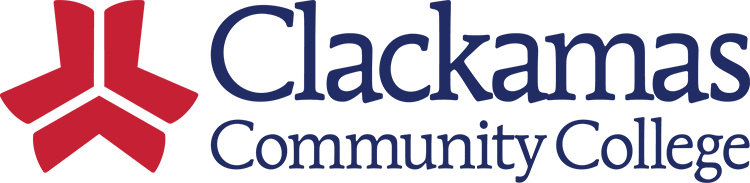 Date: March 11, 2022 | Time: 8:00am-9:30am | Location: Zoom | Recorder: Beth HodgkinsonRemaining Standards—in approval date order 2016 -2017:Feb. 19, 2016	ISP 170 Textbook & Instructional Materials Adoption StandardFeb. 24, 2016	ISP 350 Credit Hour Policy StandardMay 27, 2016	ISP 471 Courses Repeated for Additional CreditAug. 3, 2016	ISP 480 Academic StandingOct. 14, 2016	ISP 391 Credit for Variable Credit Classes (formerly Variable Credit)Oct. 14, 2016	ISP 460 Underage Enrollment – Students Under 18Oct. 14, 2016	ISP 461 Registration and Transcript Restrictions Oct. 14, 2016	ISP 470 Course Substitution or WaiverOct 28, 2016	ISP 180 Continuing Education Units (CEUs)Feb. 14, 2017	ISP 370 Advanced College Credit (ACC) Feb. 24, 2017	ISP 290 Educational ProgressFeb. 24, 2017	ISP 374 Dantes Subject Standardized Tests (DSST)Mar. 24, 2017	ISP 490 Catalog Designation for Graduation Requirements        COMMITMENTS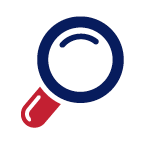         COMMITMENTS        COMMITMENTS        COMMITMENTS        COMMITMENTS        COMMITMENTS        COMMITMENTS        COMMITMENTS       Date     Who  What  What  What  WhatCommitted ToWhen10-8-21SueISP Information for Associate Faculty Members ISP Information for Associate Faculty Members ISP Information for Associate Faculty Members ISP Information for Associate Faculty Members LeslieTBD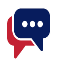          TOPIC/ITEM         TOPIC/ITEM         TOPIC/ITEMFacilitatorTimeKey Points Provide 50 words or less on expected outcomeKey Points Provide 50 words or less on expected outcomeKey Points Provide 50 words or less on expected outcomeWelcome and IntroductionsWelcome and IntroductionsWelcome and IntroductionsSue5 minPresidents’ Council FeedbackPresidents’ Council FeedbackPresidents’ Council FeedbackSue5 minISP 190 Academic Honesty – Second ReadISP 190 Academic Honesty – Second ReadISP 190 Academic Honesty – Second ReadARC Liaison Report ARC Liaison Report ARC Liaison Report Jennifer5 minUpdateUpdateUpdateOld ItemsOld ItemsOld ItemsSue 10 minMid-Year Check in on GoalsFinish the current work in process as well as the standards listed on the five-year review cycle.  Continue to review our norms and use the DEI Framework as we review our standards.  Keep the ISP/ARC website up to date.  Ask Marketing to provide use how many visit our ISP/ARC website.Notify faculty at the beginning of each term of important ISP/ARC standards/procedures and updates to our policies via email. (Just-in-Time/Calendaring)Mid-Year Check in on GoalsFinish the current work in process as well as the standards listed on the five-year review cycle.  Continue to review our norms and use the DEI Framework as we review our standards.  Keep the ISP/ARC website up to date.  Ask Marketing to provide use how many visit our ISP/ARC website.Notify faculty at the beginning of each term of important ISP/ARC standards/procedures and updates to our policies via email. (Just-in-Time/Calendaring)Mid-Year Check in on GoalsFinish the current work in process as well as the standards listed on the five-year review cycle.  Continue to review our norms and use the DEI Framework as we review our standards.  Keep the ISP/ARC website up to date.  Ask Marketing to provide use how many visit our ISP/ARC website.Notify faculty at the beginning of each term of important ISP/ARC standards/procedures and updates to our policies via email. (Just-in-Time/Calendaring)         FUTURE AGENDA ITEMS FOR MEETINGS--Committee’s Standards Review From Past Years With Progress Status: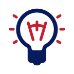          FUTURE AGENDA ITEMS FOR MEETINGS--Committee’s Standards Review From Past Years With Progress Status:         FUTURE AGENDA ITEMS FOR MEETINGS--Committee’s Standards Review From Past Years With Progress Status:         FUTURE AGENDA ITEMS FOR MEETINGS--Committee’s Standards Review From Past Years With Progress Status:         FUTURE AGENDA ITEMS FOR MEETINGS--Committee’s Standards Review From Past Years With Progress Status:Topic/ItemFacilitatorKey Points  Provide 50 words or less on expected outcomeKey Points  Provide 50 words or less on expected outcomeReport Back DateISP 160/160A Course Outlines and Course Syllabus InformationSharron/Leslie/Jackie/Dru/Josiah/Scot Pruyn Sharon and the subcommittee team will continue to review the course outline/gen ed discussion and exam the course approval process to see it that is part of the solution.  Sharon and the subcommittee team will continue to review the course outline/gen ed discussion and exam the course approval process to see it that is part of the solution.  Spring TermISP 190 Academic HonestySue/Jen/Sharon/RussSue will update the suggested policy language and present to Presidents’ Council for the second read and come back early March to share.  Next, the committee will pull out the procedure language from the policy to create a separate procedure.  Sue will update the suggested policy language and present to Presidents’ Council for the second read and come back early March to share.  Next, the committee will pull out the procedure language from the policy to create a separate procedure.  March 11Spring TermISP 195/ISP 195P Study AwayTory and JenPolicy is ready for College Council first read on March 18.  Policy is ready for College Council first read on March 18.  April 8ISP 350 Credit Hour Policy StandardJen/Patty/Cathy/BerriPolicy is ready for College Council first read on March 18.Policy is ready for College Council first read on March 18.April 8ISP 373 College Level Examination ProgramSarahSarah will connect with the department chairs about adding more CLEP opportunities and review the policy and procedure documents with the committee.  Sarah will connect with the department chairs about adding more CLEP opportunities and review the policy and procedure documents with the committee.  Spring TermISP 391 Credit for Variable Credit Classes (formerly Variable Credit)Chris/Sarah/Sharron/LarsBeth will ready the document to be posted on our website.  Beth will ready the document to be posted on our website.  ISP 460 Underage Enrollment - Students Under 18Chris and JenniferReview policy and procedure.  College needs technological way to enforce this policy.  Chris will take lead with Jennifer’s assistance.Review policy and procedure.  College needs technological way to enforce this policy.  Chris will take lead with Jennifer’s assistance.Spring TermISP 471 & ISP 471A Courses Repeated for Additional CreditDru/Sarah/LeslieBeth will ready the document to be posted on our website.  Beth will ready the document to be posted on our website.  ISP 480 Academic StandingChris/Dustin Bare/Tracey/Jackie/JosiahChris will take back suggestions from the February 25 meeting and bring back a final version. Chris will take back suggestions from the February 25 meeting and bring back a final version. Spring TermMid-Year Check In on GoalsSueRevisit goals to see our progress.Revisit goals to see our progress.March 11Posthumous DegreeJennifer/Chris/Sarah/JackieCreate a new ISP for the college.Create a new ISP for the college.Spring Term       Upcoming Meeting Date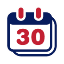 Start TimeEnd time		Location			Location	March 11April 8 & 22May 13 & 278:00am9:30amhttps://clackamas.zoom.us/j/4107104682https://clackamas.zoom.us/j/4107104682 MEMBERSJennifer Anderson, Tory Blackwell, Lars Campbell, Frank Corona, Ryan Davis, Patty DeTurk, Taylor Donnelly, Willie Fisher, Jackie Flowers, Sharron Furno, Sue Goff (Chair), Berri Hsiao, Beth Hodgkinson (Recorder), Jason Kovac, Jeff McAlpine, Jen Miller, Melinda Nickas, Leslie Ormandy, Tracey Pantano-Rumsey, Russ Pasewald, David Plotkin, Cynthia Risan, April Smith, Chris Sweet, Dru Urbassik, Cathy Warner, DW Wood